Đại học Ngoại ngữ - Đại học Quốc gia Hà NộiKhoa Ngôn ngữ & Văn hóa Các nước nói tiếng AnhHỒ SƠ CÁ NHÂNLÝ LỊCH KHOA HỌCTrình độ chuyên môn: thạc sĩLĩnh vực nghiên cứu: văn học, giáo học pháp, dịch thuậtCác công trình đã xuất bản, đề tài nghiên cứu, báo cáo hội thảo Khóa luận tốt nghiệp đã hướng dẫn:Họ và tên: Văn Thị Thanh BìnhChức vụ: phó trưởng bộ mônTổ bộ môn: Văn học – Giao tiếp liên văn hóaThông tin liên lạc:     ĐT: 0989 664 992           043 754 1024     Email: Vanthithanhbinh@gmail.comI. CÁC ĐỀ TÀI, BÀI BÁO KHOA HỌC1. Đề tài nghiên cứu khoa học 2010N.09.12 “Nghiên cứu về mức độ hứng thú của sinh viên năm thứ ba khoa NN & VH Anh – Mỹ, trường ĐHNN – ĐHQGHN đối với môn Văn học Anh và những biện pháp nhằm kích thích hứng thú của sinh viên đối với môn học” (chủ trì)2.1. Báo cáo khoa học quốc tế (02)2016Văn Thị Thanh Bình – Đỗ Mai Thanh,  2016, “Empowering students in Literature class with threat-free environment and lecturer’s minimized role” 12th Annual CamTESOL conference on English language teaching, Phnom Penh, Cambodia, 20 – 21 February 2016.2016Văn Thị Thanh Bình – Lê Thị Nhung,  2016, “Engaging students in EFL literature lessons with language competence development activities” 7th annual international conference on TESOL, Seameo Retrac, Quy Nhon, Binh Dinh, Vietnam, August 11 – 13, 20162.2. Bài báo khoa học trong nước (03)2000Đỗ Mai Thanh- Văn Thanh Bình, 2000, “Giao thoa văn hóa và việc học tiếng Anh của sinh viên Việt Nam năm thứ nhất.” Đặc San Ngoại Ngữ 1-2000, trường Đại Học Ngoại Ngữ, Đại Học Quốc Gia Hà Nội2002Văn Thị Thanh Bình, 2002, “Thử so sánh tương đương phong cách học giữa bản dịch và bản gốc tác phẩm “Ông già và biển cả” của Hemingway”. Hội thảo Ngữ Học Trẻ, Hội Ngôn Ngữ Học Việt Nam2015Văn Thị Thanh Bình, 2015, “Motivating students to learn literature: empowering students as the centre of the learning process by creating a threat-free environment and minimizing the teacher’s role as a lecturer” tr. 80– 85, kỷ yếu hội thảo VietTESOL lần 2, trường Đại Học Sư Phạm Hà NộiII. SÁCH PHỤC VỤ ĐÀO TẠO 2007Văn Thị Thanh Bình, 2007, “Điểm dối lừa”, bản dịch tiếng Việt, Nhà xuất bản Văn hóa Thông tin.2007Văn Thị Thanh Bình, 2007, “Thiên thần và ác quỷ”, bản dịch tiếng Việt, Nhà xuất bản Văn hóa Thông tin.2011Văn Thị Thanh Bình, “Giáo trình giao tiếp giao văn hóa 2” , 2011, trường Đại Học Ngoại Ngữ, Đại Học Quốc Gia Hà Nội - Hợp đồng biên soạn giáo trình số 295/HĐ-GT ngày 29/5/20112011Văn Thị Thanh Bình, “Giáo trình giao tiếp giao văn hóa 1”,  2011, trường Đại Học Ngoại Ngữ, Đại Học Quốc Gia Hà Nội – Hợp đồng biên soạn giáo trình số 305/HĐ-GT ngày 30/5/2011   2014Văn Thị Thanh Bình,  2014 “Literature of English Speaking Countries” , (Giáo trình lưu hành nội bộ, khoa NN & VN CNNTA, trường ĐH Ngoại ngữ, ĐHQG Hà Nội) 2015Văn Thị Thanh Bình, 2014 “Literature and Communication” (Giáo trình lưu hành nội bộ, khoa NN & VN CNNTA, trường ĐH Ngoại ngữ, ĐHQG Hà Nội)Khoảng 55 luận văn cử nhân về văn học các nước nói tiếng AnhKhoảng 15 luận văn thạc sĩ về giáo học pháp và ngôn ngữ học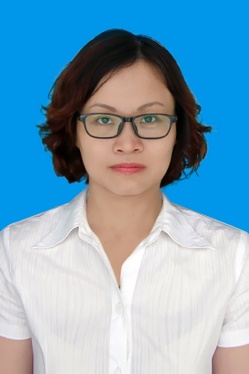 